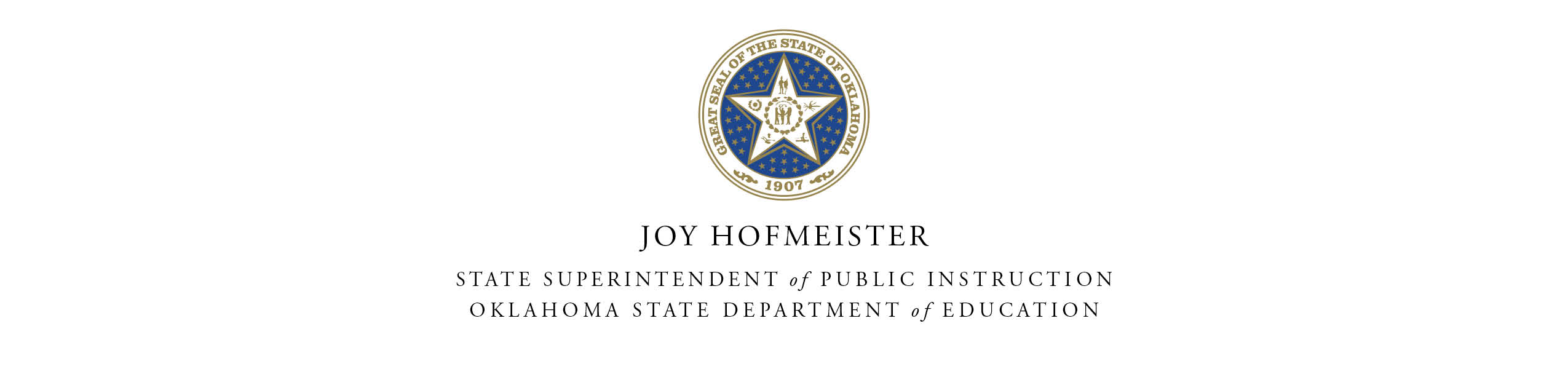 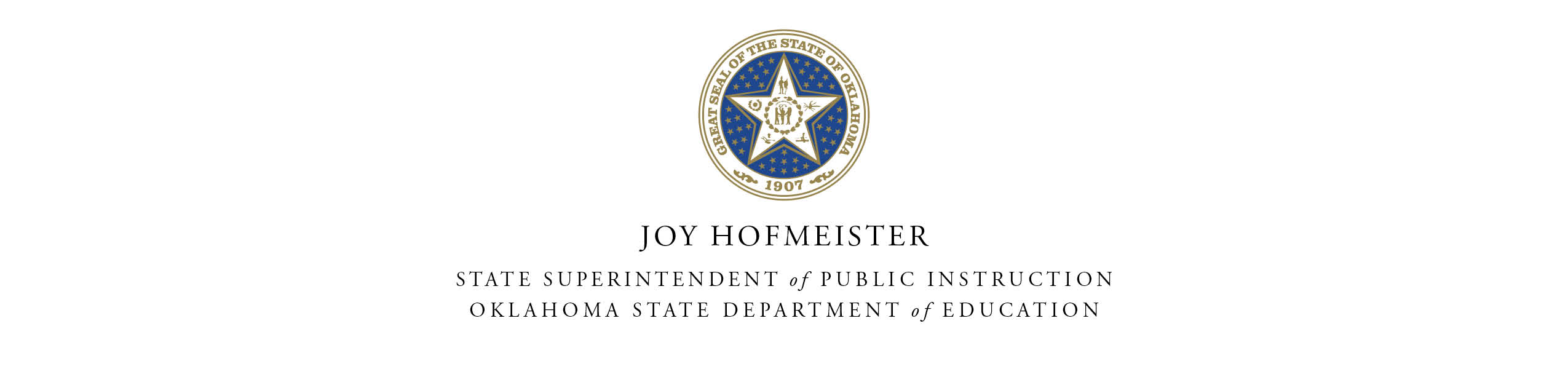 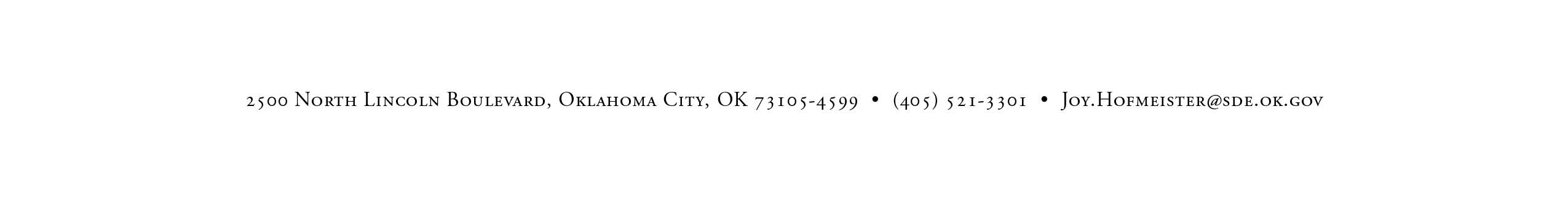 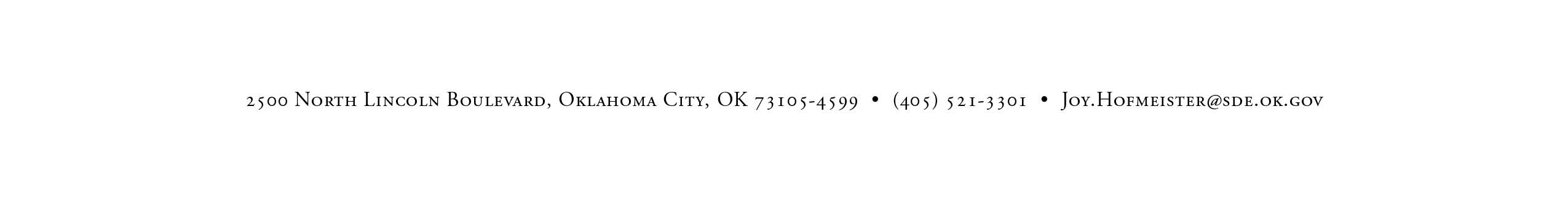 MEMORANDUMTO:		District Superintendent         FROM:	Gloria Bayouth, Executive Director	Office of Federal Programs, Oklahoma State Department of EducationDATE:	September 15, 2017SUBJECT:	FY18 Application deadline extensionDue to numerous technical errors in the Grants Management System, the Office of Federal Programs extends the submission deadline only for the FY18 Applications from September 30, 2017 to October 31, 2017.The FY18 Applications included are:Consolidated ApplicationTitle I , Part A- NeglectedTitle I , Part C - MigrantTitle I , Part D - DelinquentTitle IX , Part A –McKinney-VentoPlease contact the Office of Federal Programs at (405)521-2846 for additional technical assistance.